How To TrainingforTariff SubmissionSubmitter should be able to establish a New Tariff Book, (which will be done only once by a new company) Submit New Rate/Term in an Existing Book, and Submit Revision to Existing Rate/Term, Submit Complete Set of Rates/Terms, and View/Search Tariffs.Submit New Tariff BookObjective: 
Submit New Tariff Book 
Submit New Rate/TermObjective: 
Submit New Rate or Section in Existing Tariff Book 
Revision to Existing Rate/TermObjective: 
Submit Tariff Revision 
Submit Complete Set of Rates/Terms in Existing BookObjective: 
Submit Complete Set of Rates/Terms 
View or Search a TariffObjective: 
View rate/term in existing tariff bookStepActionFrom the Home Page 
Click on Tariff File from the Access Menu
From the Submenu, click on Submit New Tariff Book 
Establish New Tariff Book Screen will be displayed 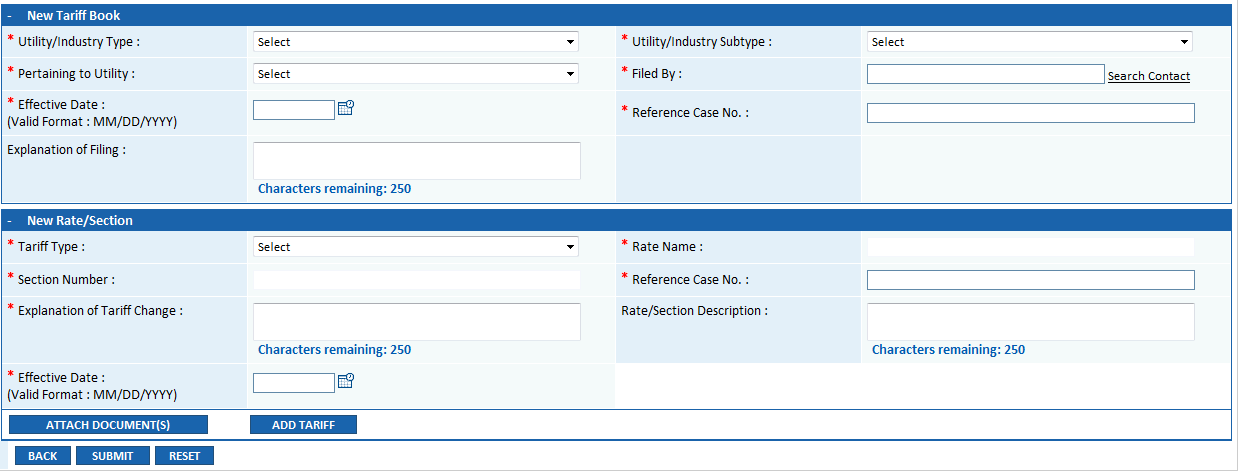 User will be required to provide data in required ( * ) fields in the following sections:

New Tariff Book  Utility/Industry Type (drop down list)
Utility/Industry Subtype (drop down list)
Pertaining to Utility (drop down list)
Filed By (with lookup for Search Contact hyperlink)
Effective Date (with calendar icon)
Reference Case Number
Explanation of Filing (multiline text box)New Rate/SectionTariff Type (drop down list)
Rate Name (text box) (When Tariff Type is Rate ; Section Number disabled and vice versa)
Section Number (text box)
Reference Case No. (text box)
Explanation of Tariff Change
Rate/Section Description
Effective Date (with calendar icon)
Attach Document(s) Button 
Add Tariff Button (after attaching Rate Tariff user can click on button to append additional section for the Tariff)Back, Submit and Reset ButtonsIf user attempts to submit a tariff book which already exists, a message will be displayed to the Submitter – “Tariff Book has already been established for the selected Utility Company. To make revision in existing book or add new Rate/Section, please select the appropriate Tariff Revision Screens.”
Filer will be required to submit tariff attachment as a PDF (Image on Text) document.  On submit, a Tariff confirmation message will be displayedTariff Tracking Number will be generated (format TAR-YYYY-####, where LLL is the unique 3-digit code designated for Tariff Submissions)
Tariff submission will be routed to the Inbox  Tariff Queue of the Clerk of the Commission for processing
Email notification confirming receipt of successful tariff submission will be sent to the Clerk of the Commission and the Submitter of the tariffStepActionFrom the Home Page 
Click on Tariff File from the Access Menu
From the Submenu, click on Submit New Rate/Term 
New Rate or Section in Existing Book Screen will be displayed 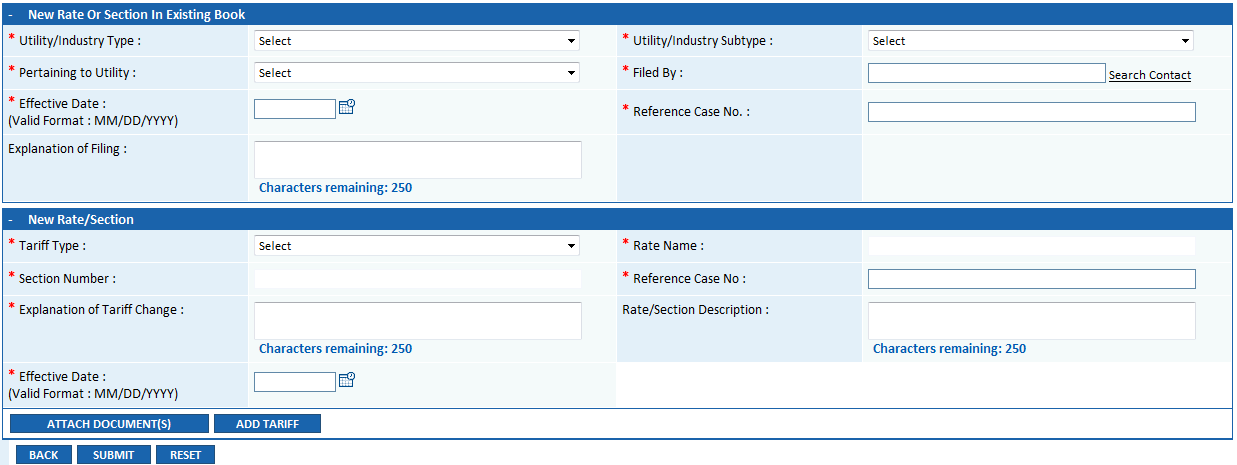 User will be required to provide data in required ( * ) fields in the following sections:

New Rate or Section in Existing Tariff Book  Utility/Industry Type (drop down list)
Utility/Industry Subtype (drop down list)
Pertaining to Utility (drop down list)
Filed By (with lookup for Search Contact hyperlink)
Effective Date (with calendar icon)
Reference Case Number
Explanation of Filing (multiline text box)New Rate/SectionTariff Type (drop down list)
Rate Name (text box) (When Tariff  Type is Rate ; Section Number disabled and vice versa)
Section Number (text box)
Reference Case No. (text box)
Explanation of Tariff Change
Rate/Section Description
Effective Date (with calendar icon)
Attach Document(s) Button 
Add Tariff Button (after attaching Rate Tariff user can click on button to append additional section for the Tariff)Back, Submit and Reset ButtonsEntry of each Rate/Section should be unique combination of tariff type and rate/section. User will be able add only one tariff for the same combination of Tariff Type/Rate/Section values.On unsuccessful submission, submitter will receive a message that validation failed and the submission will not be submitted in the system.Tariff submission will not be routed to the Clerk of Commission’s Tariff Queue.On successful submit, a Tariff confirmation message will be displayedTariff Tracking Number will be generated (format TAR-YYYY-####, where LLL is the unique 3-digit code designated for Tariff Submissions)
Tariff submission will be routed to the Inbox  Tariff Queue of the Clerk of the Commission for processing
Email notification confirming receipt of successful tariff submission will be sent to the Clerk of the Commission and the Submitter of the tariffStepActionFrom the Home Page 
Click on Tariff File from the Access Menu
From the Submenu, click on Revise Tariff 
Submit Revision To Rate/Section Screen will be displayed 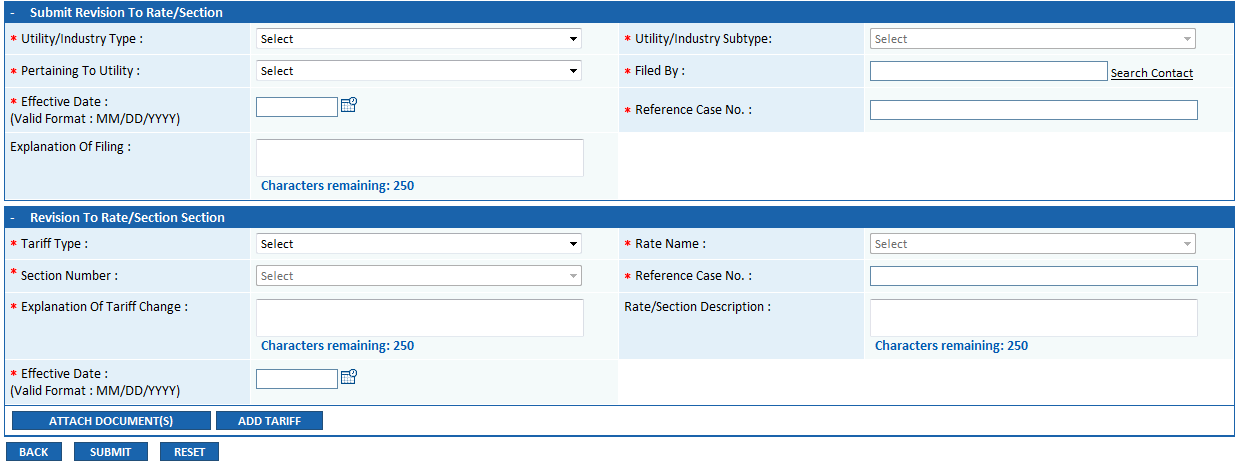 User will be required to provide data in required ( * ) fields in the following sections:

Submit Revision To Rate/Section  Utility/Industry Type (drop down list)
Utility/Industry Subtype (drop down list)
Pertaining to Utility (drop down list)
Filed By (with lookup for Search Contact hyperlink)
Effective Date (with calendar icon)
Reference Case Number
Explanation of Filing (multiline text box)Revision to Rate/SectionTariff Type (drop down list)
Rate Name (Drop Down) (When Tariff  Type is Rate ; Section Number disabled and vice versa)
Section Number (Drop Down)
Reference Case No. (text box)
Explanation of Tariff Change
Rate/Section Description
Effective Date (with calendar icon)
Attach Document(s) Button 
Add Tariff Button (after attaching Rate Tariff user can click on button to append additional section for the Tariff)Back, Submit and Reset ButtonsWhen External Register User logs into the application, the system should be able to identify which company (ies) they should be able to submit tariff filings on behalf ofOn the selection of the Utility/Industry Company, if Type is “Rate,” the Rate drop down list should be auto populated with the rates available in the tariff book for the selected CompanyIf Type is “Term,” the Section drop down list should be auto populated with the Section(s) available in the tariff book for the  selected CompanyUser will be able to add more than one attachment(s) when filing a Revision to Rate/Section in Existing BookFiler will be required to submit tariff attachment as a PDF (Image on Text) document.  On successful submit, a Tariff confirmation message will be displayedTariff Tracking Number will be generated (format TAR-YYYY-####, where LLL is the unique 3-digit code designated for Tariff Submissions)
Tariff submission will be routed to the Inbox  Tariff Queue of the Clerk of the Commission for processing
Email notification confirming receipt of successful tariff submission will be sent to the Clerk of the Commission and the Submitter of the tariffStepActionFrom the Home Page 
Click on Tariff File from the Access Menu
From the Submenu, click on Submit Complete Set of Rates/Terms 
Submit Complete Set of Rates/Terms will be displayed 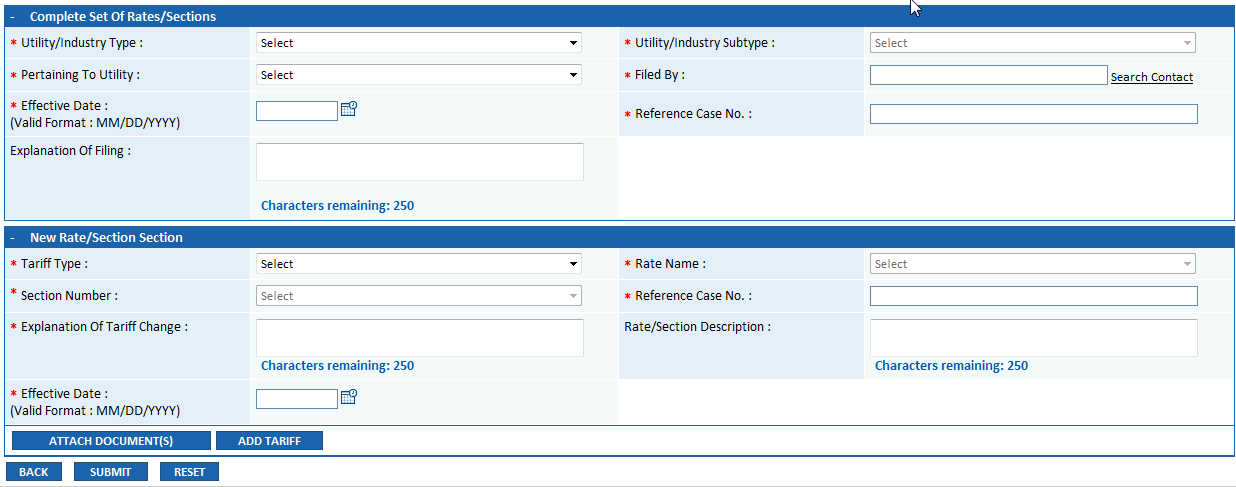 User will be required to provide data in required ( * ) fields in the following sections:
Complete Set of Rates/Sections  Utility/Industry Type (drop down list)
Utility/Industry Subtype (drop down list)
Pertaining to Utility (drop down list)
Filed By (with lookup for Search Contact hyperlink)
Effective Date (with calendar icon)
Reference Case Number
Explanation of Filing (multiline text box)New to Rate/SectionTariff Type (drop down list)
Rate Name (Drop Down) (when Tariff  Type is Rate ; Section Number disabled and vice versa)
Section Number (Drop Down)
Reference Case No. (text box)
Explanation of Tariff Change
Rate/Section Description
Effective Date (with calendar icon)
Attach Document(s) Button 
Add Tariff Button (after attaching Rate Tariff user can click on button to append additional section for the Tariff)Back, Submit and Reset ButtonsWhen External Register User logs into the application, the system should be able to identify which company (ies) they should be able to submit tariff filings on behalf ofSubmitter should be required to select Tariff Type: Rate or Term from mandatory drop down list.Filer will be required to submit tariff attachment as a PDF (Image on Text) document.  
On successful submit, a Tariff confirmation message will be displayedTariff Tracking Number will be generated (format TAR-YYYY-####, where LLL is the unique 3-digit code designated for Tariff Submissions)
Tariff submission will be routed to the Inbox  Tariff Queue of the Clerk of the Commission for processing
Email notification confirming receipt of successful tariff submission will be sent to the Clerk of the Commission and the Submitter of the tariffStepActionFrom the Home Page 
Click on Tariff File from the Access Menu
From the Submenu, click on View/Search
.View Tariff Screen will display 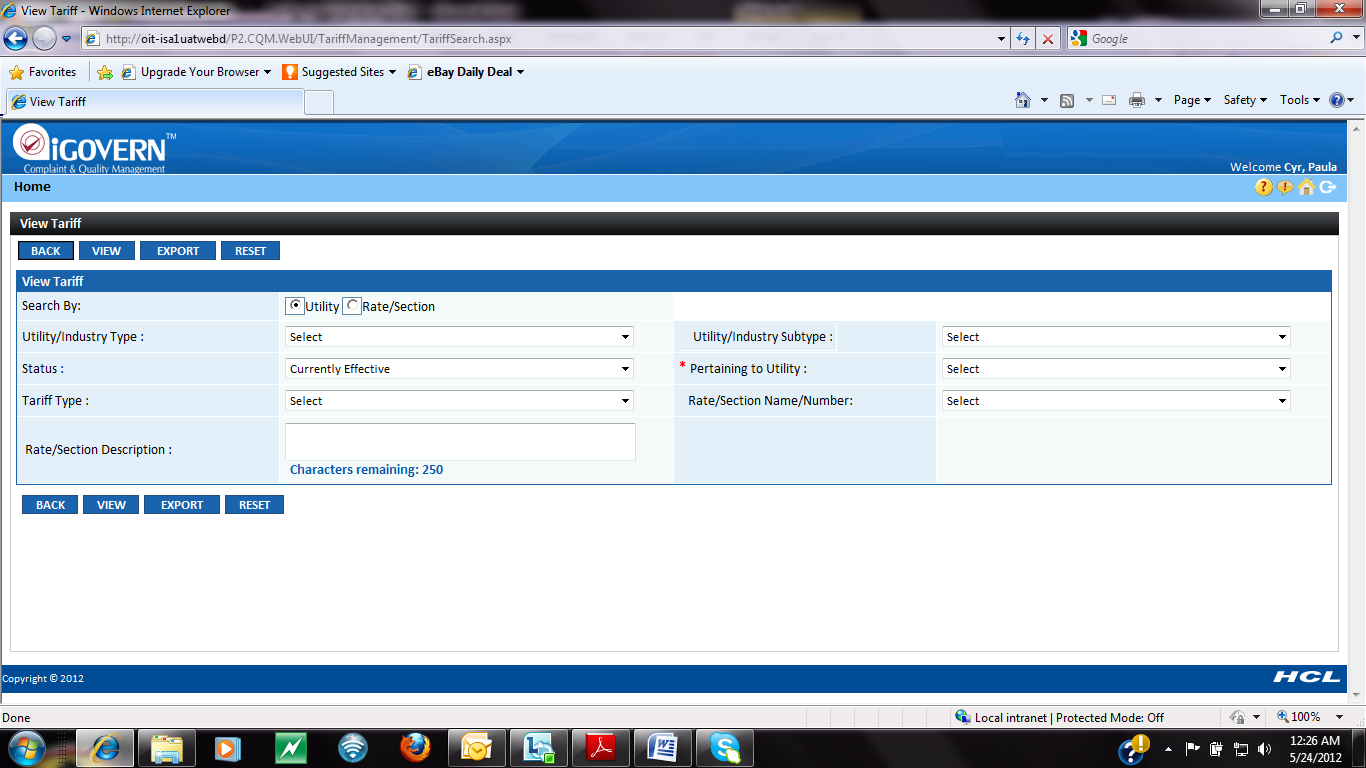 Click respective Radio Buttons to search by utility type or rate/section Enter search criteria and click on View Button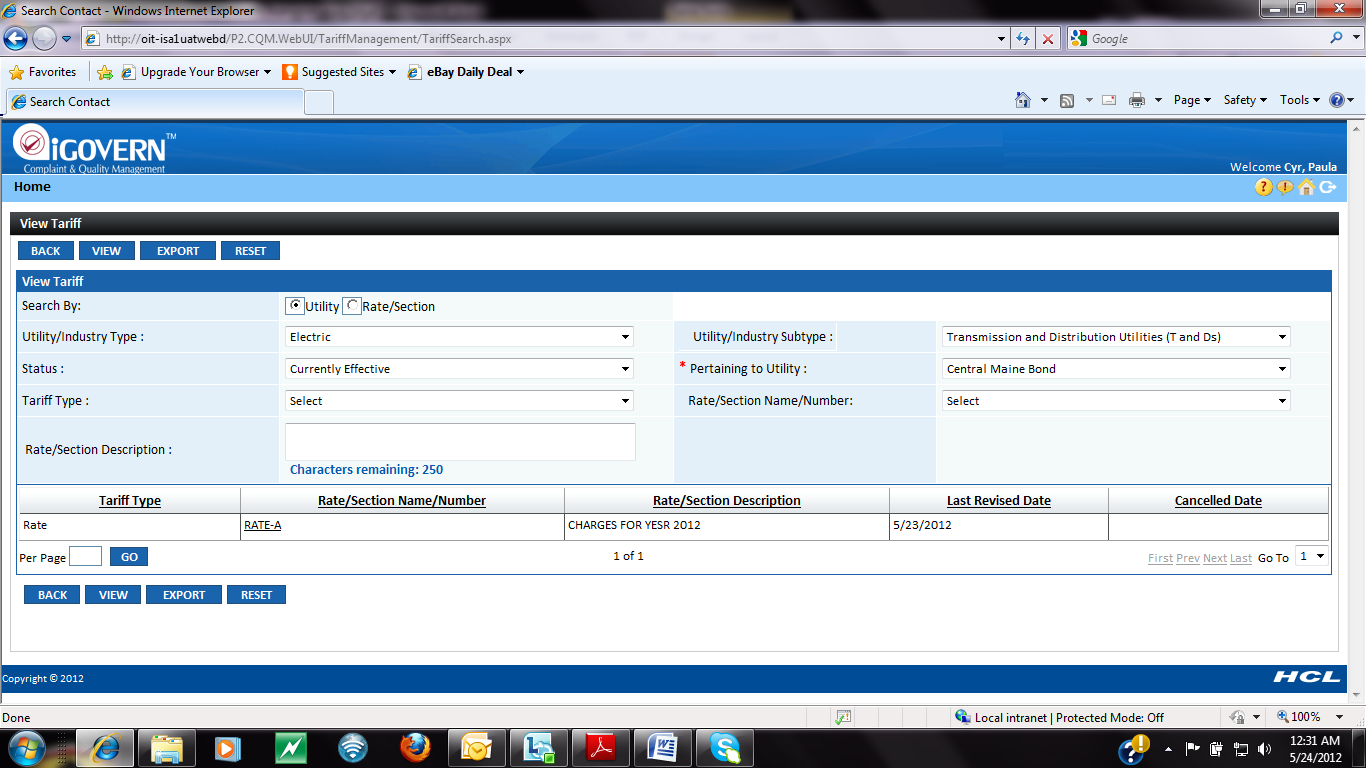 Search results will get display. Click on Rate/Section Number hyperlink to view the associated metadata and documents.